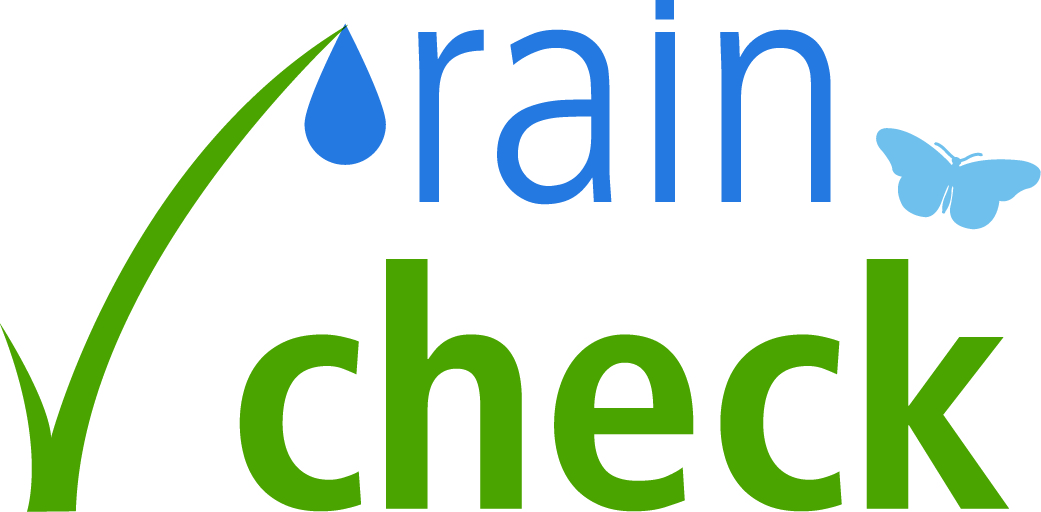 Rain Check Contractor PositionsInterested in becoming a member of the Philadelphia Water Department’s Rain Check team? Read the information below to see if you or your company is a good fit. We are always looking for qualified new contractors interested in making Philadelphia a more environmentally sustainable city.Below are the basic requirements for becoming a Rain Check assessor or installer. The Pennsylvania Horticultural Society (PHS) manages the program for the Philadelphia Water Department. All assessors and installers must sign a subcontract agreement with PHS and must meet insurance and business license requirements to begin working in the program. Applications are accepted on a rolling-basis. For questions, please contact Jeanne Waldowski at Jeanne.Waldowski@phila.gov. To apply, please send an e-mail stating your interest in the program and describing your relevant experience.Stormwater AssessorsDescription: Rain Check assessors visit participant properties and evaluate the best way or ways to manage stormwater on the property. In particular, assessors look for the potential use of all the tools available through Rain Check (rain barrels, metal downspout planters, rain gardens and permeable pavers). Following the site visit, assessors submit a completed report describing all feasible stormwater management tools within five business days of the assessment date. Requirements: Rain Check assessors must complete the Rain Check Assessor training sessions. Training sessions are scheduled on an as-needed basis and consist of 2 full days of classroom training. Demonstrated knowledge of residential stormwater managementBackground in engineering, design, planning, architecture, home building, home science, landscaping or green building.Ability to travel to all parts of PhiladelphiaPhiladelphia Business LicenseProof of insurance, including:Commercial General Liability InsuranceWorkers’ Compensation & Employers Liability Insurance Businesses located within the city limits of Philadelphia will be given preferenceThree referencesNote: The amount of work provided through the Rain Check program varies considerably by season; assessor positions are not intended to be full-time.  Installation ContractorsDescription: Installation contractors may include landscapers, hardscapers, and general contractors who have previous work experience with small, residential projects. Contractors are responsible for installing stormwater management tools on Rain Check participant properties. Requirements: Rain Check contractors must attend Rain Check training sessions. Training sessions are scheduled on an as-needed basis and cover installation requirements for each of the stormwater tools offered through Rain Check as well as administrative guidelines for the program.  If training sessions are not scheduled, a meeting with the Rain Check program managers is required.Demonstrated ability to install stormwater management tools. Contractors do not need to have experience installing all tools.  We can assign jobs based on contractor ability. Photographs documenting previous work (especially important for rain gardens and masonry projects)Three referencesAbility to travel to all parts of PhiladelphiaPhiladelphia Business LicenseVehicleProof of insurance, including:Commercial General Liability InsuranceAutomobile InsuranceWorkers’ Compensation & Employers Liability InsuranceBusinesses located within the city limits of Philadelphia will be given preferenceNote: The amount of work provided through the Rain Check program varies considerably by season; installation contractor positions are not intended to be full-time.  For questions, please contact Jeanne Waldowski at Jeanne.Waldowski@phila.gov.